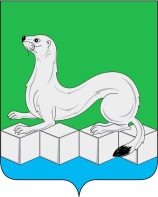 Российская ФедерацияАдминистрацияУсольского муниципального района Иркутской областиПОСТАНОВЛЕНИЕОт 01.06.2022 г.							№ 298рп. БелореченскийО внесении изменений в муниципальную программу«Развитие туризма» на 2020-2025 годы»В соответствии с подпунктами 5.4.4, 5.4.5 пункта 5.4. главы 5   Порядка принятия решений о разработке, формировании, утверждении, реализации и оценки эффективности реализации муниципальных программ муниципального района Усольского районного муниципального образования, утвержденного постановлением администрации муниципального района Усольского районного муниципального образования от 21.02.2019г. №229 (в редакции от 31.12.2020г. №939), ст.ст. 22, 46 Устава Усольского муниципального района Иркутской области, администрация Усольского муниципального района Иркутской области ПОСТАНОВЛЯЕТ:1.Внести в муниципальную программу «Развитие туризма» на 2020-2025 гг., утвержденную постановлением администрации Усольского муниципального района Иркутской области от 01.11.2019г. №1102 (в редакции от 28.02.2022г. №103) изменения следующего содержания:1.1.в разделе 6 «Объемы финансирования муниципальной программы по источникам и срокам» таблицу «Обоснование затрат на мероприятия муниципальной программы» изложить в следующей редакции:1.2.приложения 1, 3, 4 к муниципальной программе изложить в новой редакции (прилагаются).2.Комитету по экономике и финансам администрации Усольского муниципального района Иркутской области (Касимовская Н.А.) учесть данные изменения при финансировании мероприятий муниципальной программы «Развитие туризма» на 2020-2025 гг.3. Отделу по организационной работе аппарата администрации (Пономарева С.В.) опубликовать настоящее постановление в газете «Официальный вестник Усольского района» и в сетевом издании «Официальный сайт администрации Усольского района» в информационно – телекоммуникационной сети «Интернет» (www.usolie-raion.ru). 4. Настоящее постановление вступает в силу после дня его официального опубликования.5. Контроль за исполнением настоящего постановления возложить на первого заместителя мэра района Дубенкову И.М.Мэр Усольского муниципального районаИркутской области					                                       В.И.МатюхаПриложение 1к муниципальной программе                                                                                                                                                             «Развитие туризма»Перечень подпрограмм, основных мероприятий, мероприятий муниципальной программы«Развитие туризма» (наименование муниципальной программы)Приложение 3к муниципальной программе                                                                                                                                                             «Развитие туризма»Ресурсное обеспечение реализации муниципальной программы за счет средств бюджета Усольского муниципального района Иркутской области«Развитие туризма» на 2020-2025 гг.Приложение 4к муниципальной программе                                                                                                                                                             «Развитие туризма»Прогнозная (справочная) оценка ресурсного обеспечения реализации муниципальной программы за счет всех источников финансирования«Развитие туризма»№п/п№п/пНаименование мероприятияРасчет затрат (с пояснениями)Нормативная ссылка *Муниципальная программа «Развитие туризма»Муниципальная программа «Развитие туризма»Муниципальная программа «Развитие туризма»361,5 тыс.руб.Основное мероприятие 1 «Вовлечение широких слоев населения в мероприятиятуристической направленности»Основное мероприятие 1 «Вовлечение широких слоев населения в мероприятиятуристической направленности»Основное мероприятие 1 «Вовлечение широких слоев населения в мероприятиятуристической направленности»316,5 тыс. руб.11Организация и проведение событийных  мероприятий246,5 тыс.  руб.Наградная, подарки – 136,5Услуги питания – 27,0Акарицидная обработка – 10,2Судейство – 15,0ГСМ – 18,0Спасательные жилеты -3,0Расходные материалы (канцелярия, лента сигнальная, баннер, одноразовая посуда и т.д.) – 36,822Создание фотоархива.Организация и проведение фотоконкурса6,0 тыс.руб.Наградная  - 6,033Конкурс Туристических маршрутов4,5тыс.руб.Наградная  - 4,544Разработка капсулы Сибирского тракта в границах Усольского района59,5тыс.рубКонтракт №87 от 01.12.2021г.Основное мероприятие 2 «Реализация мероприятий, направленных на информирование граждан об Усольском районе»Основное мероприятие 2 «Реализация мероприятий, направленных на информирование граждан об Усольском районе»Основное мероприятие 2 «Реализация мероприятий, направленных на информирование граждан об Усольском районе»35,0 тыс. руб.1Печать и издание наглядно-демонстративных материалов и рекламной продукции (плакаты, буклеты, CD-диски, видеоролики, календари, проспекты)Печать и издание наглядно-демонстративных материалов и рекламной продукции (плакаты, буклеты, CD-диски, видеоролики, календари, проспекты)10,0 тыс. руб.Раздаточный материал- 10,02Изготовление и установка информационных табло, знаков и надписей в общественных местах и местах, часто посещаемых туристамиИзготовление и установка информационных табло, знаков и надписей в общественных местах и местах, часто посещаемых туристами10,0 тыс. руб.Изготовление и установка информационного табло - 10,03Разработка и издание ежегодного единого событийного календаря мероприятий районаРазработка и издание ежегодного единого событийного календаря мероприятий района5,0 тыс.руб.Раздаточный материал -5,04Организация и участие в выставках, ярмарках, конференциях, круглых столах, форумах по вопросам развития туризма с целью продвижения районного туристского продуктаОрганизация и участие в выставках, ярмарках, конференциях, круглых столах, форумах по вопросам развития туризма с целью продвижения районного туристского продукта10,0 тыс. руб.Баннеры – 5,0Раздаточный материал – 5,0Основное мероприятие 3 «Создание условий для продвижения сувенирной продукции мастеров Усольского района»Основное мероприятие 3 «Создание условий для продвижения сувенирной продукции мастеров Усольского района»Основное мероприятие 3 «Создание условий для продвижения сувенирной продукции мастеров Усольского района»10,0 тыс. руб.11Проведение конкурса «Усольский сувенир»10,0 тыс. руб. Наградная – 10,0№
п/пНаименование подпрограммы, основного мероприятия, мероприятияИсполнительСрокСрокОжидаемый конечный результат реализации подпрограммы, основного мероприятия, мероприятияЦелевые показатели муниципальной программы (подпрограммы), на достижение которых оказывается влияние№
п/пНаименование подпрограммы, основного мероприятия, мероприятияИсполнительначала реализацииокончания реализацииОжидаемый конечный результат реализации подпрограммы, основного мероприятия, мероприятияЦелевые показатели муниципальной программы (подпрограммы), на достижение которых оказывается влияние1234567 Муниципальная программа «Развитие туризма»202020251.Основное мероприятие 1«Вовлечение широких слоев населения в мероприятия туристической направленности»управление по социально-культурным вопросам20202025Увеличение количества граждан, вовлеченных в мероприятия туристской направленности до 3000Количество граждан, вовлеченных в мероприятия туристской	 направленности1.1Мероприятие 1.1. «Организация и проведение событийных мероприятий»управление по социально-культурным вопросам20202025 Увеличение количества граждан, вовлеченных в мероприятия туристской направленности до 3000 Количество граждан, вовлеченных в мероприятия туристской	 направленности1.2Мероприятие 1.2 «Создание фотоархива.Организация и проведение фотоконкурса» управление по социально-культурным вопросам202020251.3.Мероприятие 1.3. Конкурс «Онлайн гид по Усольскому району»управление по социально-культурным вопросам20202025 Увеличение количества граждан, вовлеченных в мероприятия туристской направленности до 3000 Количество граждан, вовлеченных в мероприятия туристской	 направленности1.4.Мероприятие 1.4. Конкурс туристических маршрутовуправление по социально-культурным вопросам20202025 Увеличение количества граждан, вовлеченных в мероприятия туристской направленности до 3000 Количество граждан, вовлеченных в мероприятия туристской	 направленности1.5.Мероприятия 1.5. Разработка капсулы Сибирского тракта в границах Усольского районауправление по социально-культурным вопросам20202025 Увеличение количества граждан, вовлеченных в мероприятия туристской направленности до 3000 Количество граждан, вовлеченных в мероприятия туристской	 направленности   2.Основное мероприятие 2. «Реализация мероприятий, направленных на информирование граждан об Усольском районе»управление по социально-культурным вопросам20202025--2.1Мероприятие 2.1. «Печать и издание наглядно-демонстративных материалов и рекламной продукции»управление по социально-культурным вопросам20202025Увеличение количества печатной продукции: наглядно-демонстративных материалов, рекламной продукции, выпущенной с целью туристической навигации до 4500Количество печатной продукции: наглядно-демонстративных материалов, рекламной продукции выпущенной с целью туристической навигации2.2Мероприятие 2.2. «Разработка и издание ежегодного единого событийного календаря мероприятий района»управление по социально-культурным вопросам20202025Увеличение количества печатной продукции: наглядно-демонстративных материалов, рекламной продукции, выпущенной с целью туристической навигации до 4500Количество печатной продукции: наглядно-демонстративных материалов, рекламной продукции выпущенной с целью туристической навигации2.3Мероприятие 2.3. «Изготовление и установка информационных табло, схем, с указанием объектов туризма и отдыха, знаков и надписей в общественных местах и местах, часто посещаемых туристами»управление по социально-культурным вопросам20202025Увеличение информационных табло, знаков и подписей установленных в общественных местах и местах, часто посещаемых туристами до 15 Количество информационных табло, знаков и подписей, установленных в общественных местах и местах, часто посещаемых туристами с нарастающим итогом2.4Мероприятие 2.4. «Организация и участие в выставках, ярмарках, конференциях, круглых столах, форумах по вопросам развития туризма»управление по социально-культурным вопросам20202025Количество выставочных мероприятий, в которых принял участие Усольский район – 3Количество выставочных мероприятий, в которых принял участие Усольский район3.Основное мероприятие 3. «Создание условий для продвижения сувенирной продукции мастеров Усольского района»управление по социально-культурным вопросам , муниципального образования20202025--3.1.Мероприятие 3.1. «Проведение конкурса «Усольский сувенир»управление по социально-культурным вопросам20202025Увеличение количества мастеров, изготавливающих сувенирную продукцию до 23Количество мастеров, изготавливающих сувенирную продукцию3.2.Мероприятие 3.2. «Предоставление консультаций по созданию ИП, написанию бизнес-плана в сфере туризма»управление по социально-культурным вопросам, Комитет по экономике и финансам20202025--№ п/пНаименование муниципальной программы, подпрограммы, основного мероприятия, мероприятияУправлениеРасходы (тыс. руб.) 2020-2025 годыРасходы (тыс. руб.) 2020-2025 годыРасходы (тыс. руб.) 2020-2025 годыРасходы (тыс. руб.) 2020-2025 годыРасходы (тыс. руб.) 2020-2025 годыРасходы (тыс. руб.) 2020-2025 годыВсего№ п/пНаименование муниципальной программы, подпрограммы, основного мероприятия, мероприятияУправление2020 год2021 год2022 год2023 год2024 год2025 годВсего12345678910Муниципальная программа «Развитие туризма»управление по социально-культурным вопросам311,36291,6361,5302,0302,0402,01970,461.Основное мероприятие 1 «Вовлечение широких слоев населения в мероприятия туристической направленности»управление по социально-культурным вопросам203,86247,0316,50257,00257,0357,01638,361.1.Мероприятие 1.1.«Организация и проведение событийных  мероприятий»управление по социально-культурным вопросам180,51152,0246,5247,0247,0347,01420,011.2Мероприятие 1.2 «Создание фотоархива.Организация и проведение фотоконкурса»управление по социально-культурным вопросам8,0510,06,010,010,010,054,051.3Мероприятие 1.3 «Онлайн гид по Усольскому району»управление по социально-культурным вопросам 4,300,000,000,000,000,004,301.4Мероприятие 1.4 Конкурс Туристических маршрутовуправление по социально-культурным вопросам11,000,004,50,000,000,0015,501.5Мероприятие 1.5. Разработка капсулы Сибирского тракта в границах Усольского районауправление по социально-культурным вопросам0,0085,0059,500,000,000,00144,50     2.Основное мероприятие 2 «Реализация мероприятий, направленных на информирование граждан об Усольском районе»управление по социально-культурным вопросам97,5034,635,035,035,035,0272,12.1Мероприятие 2.1.«Печать и издание наглядно-демонстративных материалов и рекламной продукции»управление по социально-культурным вопросам72,8210,410,010,010,010,0123,222.2.Мероприятие 2.2.«Изготовление и установка информационных табло, схем, с указанием объектов туризма и отдыха, знаков и надписей в общественных местах и местах, часто посещаемых туристами»управление по социально-культурным вопросам24,6820,010,010,010,010,084,682.3.Мероприятие 2.3.«Разработка и издание ежегодного единого событийного календаря мероприятий района»управление по социально-культурным вопросам0,000,05,05,05,05,020,02.4.Мероприятие 2.4.«Организация и участие в выставках, ярмарках, конференциях, круглых столах, форумах по вопросам развития туризма»управление по социально-культурным вопросам0,004,210,010,010,010,044,23Основное мероприятие 3 «Создание условий для продвижения сувенирной продукции мастеров Усольского района»управление по социально-культурным вопросам10,010,010,010,010,010,060,03.1Мероприятие 3.1.«Проведение конкурса «Усольский сувенир»управление по социально-культурным вопросам10,010,010,010,010,010,0                    60,03.2Мероприятие 3.2.«Предоставление консультаций по созданию ИП, написанию бизнес-плана в сфере туризма»Комитет по экономике и финансам,управление по социально-культурным вопросам0,00,00,00,00,00,00,0№ п/пНаименование муниципальной программы, подпрограммы, основного мероприятия, мероприятияИсточник финансированияРасходы (тыс. руб.) 2020-2025 годыРасходы (тыс. руб.) 2020-2025 годыРасходы (тыс. руб.) 2020-2025 годыРасходы (тыс. руб.) 2020-2025 годыРасходы (тыс. руб.) 2020-2025 годыРасходы (тыс. руб.) 2020-2025 годыМеханизм привлечения средств№ п/пНаименование муниципальной программы, подпрограммы, основного мероприятия, мероприятияИсточник финансирования2020 год2021 год2022 год2023 год2024 год2025 годМеханизм привлечения средств123456789Муниципальная программа «Развитие туризма»местный бюджет311,86291,6361,5302,0302,0402,01.Основное мероприятие 1 «Вовлечение широких слоев населения вмероприятия туристической направленности»местный бюджет203,86247,0316,5257,0257,0357,01.1.Мероприятие 1.1.«Организация и проведение событийных  мероприятий»местный бюджет180,51152,0246,5247,0247,0347,01.2.Мероприятие 1.2 . «Создание фотоархива.Организация и провидение фотоконкурса»местный бюджет8,0510,06,010,010,010,01.3.Мероприятия 1.3.Конкурс онлайн гид по Усольскому районуместный бюджет4,300,000,000,000,000,001.4.Мероприятие 1.4. Конкурс Туристических маршрутовместный бюджет11,000,004,50,000,000,001.5.Мероприятие 1.5. Разработка капсулы Сибирского тракта в границах Усольского районаместный бюджет0,0085,0059,500,000,000,002.Основное мероприятие 2«Реализация мероприятий, направленных на информирование граждан об Усольском районе»местный бюджет97,5045,035,035,035,035,02.1Мероприятие 2.1.«Печать и издание наглядно-демонстративных материалов и рекламной продукции»местный бюджет72,825,010,010,010,010,02.2.Мероприятие 2.2.«Изготовление и установка информационных табло, схем, с указанием объектов туризма и отдыха, знаков и надписей в общественных местах и местах, часто посещаемых туристами»местный бюджет24,6820,010,010,010,010,02.3.Мероприятие 2.3.«Разработка и издание ежегодного единого событийного календаря мероприятий района»местный бюджет0,000,05,05,05,05,02.4.Мероприятие 2.4.«Организация и участие в выставках, ярмарках, конференциях, круглых столах, форумах по вопросам развития туризма»местный бюджет0,0020,010,010,010,010,03Основное мероприятие 3«Создание условий для продвижения сувенирной продукции мастеров Усольского района»местный бюджет10,0010,010,010,010,010,03.1Мероприятие 3.1.«Проведение конкурса «Усольский сувенир»местный бюджет10,0010,010,010,010,010,03.2Мероприятие 3.2.«Предоставление консультаций по созданию ИП, написанию бизнес-плана в сфере туризма»местный бюджет0,00,00,00,00,00,0